АКАДЕМИЧЕСКАЯ МОБИЛЬНОСТЬСписок ведущих ВУЗов-партнёров НГЛУ для прохождения стажировокВажная информация: Программы обучения, сроки семестров, сроки подачи документов  индивидуальны для каждого ВУЗа. Будьте внимательны при просмотре!СтранаВУЗ-партнёрСроки и условия предоставления документов в ВУЗЯзык программыНаправлениеподготовки в рамках номинацииКвота в рамках номинацииСеместры1234567        Австрия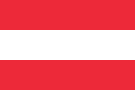 Университет г. Вены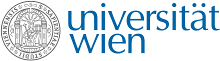 https://www.univie.ac.at/https://international.univie.ac.at/en/student-mobility/incoming-students/non-eu-student-exchange-program/requirements/#c323937Английский язык, Немецкий языкЛингвистика(профиль«Перевод и переводоведение»), ПФЛингвистика(профиль «Теория и методика преподавания иностранных языков и культур»), ФАЯ3-5 человек в полугодиеОсенний семестр (октябрь-январь);Зимний семестр(март-июнь);Более подробная информация по срокам семестров доступна по ссылке в столбце 3.         АвстрияУниверситет г. Инсбрука 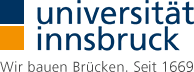 https://www.uibk.ac.at/https://www.uibk.ac.at/international-relations/exchange-students-incoming/application/Английский язык, Немецкий языкЛингвистика(профиль«Перевод и переводоведение»), ПФМенеджмент (профиль «Гостиничный и туристический бизнес),ФМОЭУ3-5 человек в полугодиеОсенний семестр (октябрь-февраль);Зимний семестр (март - июнь);Более подробная информация по срокам семестров доступна по ссылке в столбце 3.         Бельгия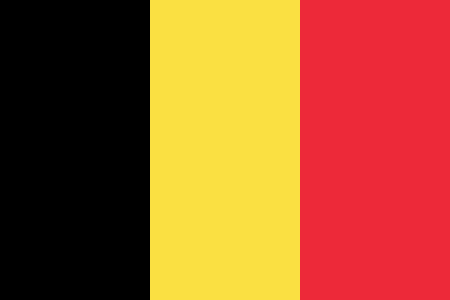 Университет г. Монс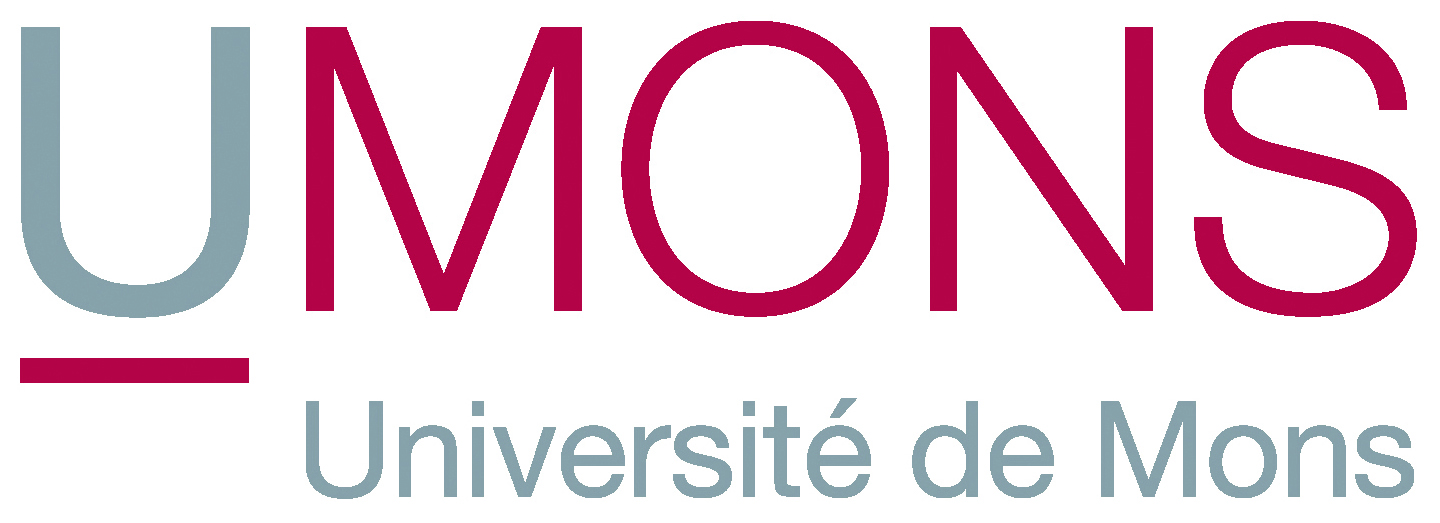 https://web.umons.ac.be/en/https://web.umons.ac.be/en/international/mobilite-incoming/Английский язык, Немецкий язык,Французский языкЛингвистика(профиль«Перевод и переводоведение»), ПФ3-5 человек в полугодиеОсенний семестр(сентябрь-январь);Зимний семестр (февраль-июнь);Более подробная информация по срокам семестров доступна по ссылке в столбце 3.       Германия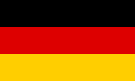 Университет г. Вайнгартена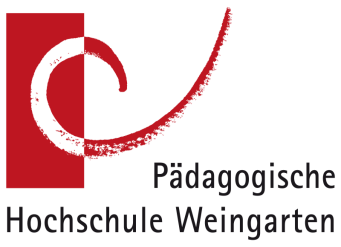 http://www.ph-weingarten.de/http://www.ph-weingarten.de/einrichtungen/international-office/incomings-information-english/Английский язык, Немецкий языкЛингвистика(профиль «Теория и методика преподавания иностранных языков и культур»), ФРГЯЛингвистика(профиль «Теория и методика преподавания иностранных языков и культур»), ФАЯ3-5 человек в полугодиеОсенний семестр (октябрь-февраль);Зимний семестр (апрель-июль)Более подробная информация по срокам семестров доступна по ссылке в столбце 3.       Германия Университет г. Равенсбурга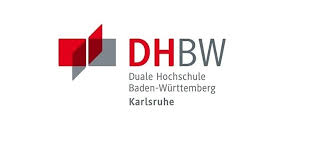 http://www.ravensburg.dhbw.de/startseite.htmlhttp://www.dhbw.de/fileadmin/user_upload/Dokumente/Broschueren_Handbuch_Betriebe/International_Exchange_and_Study_Programs_in_English.pdfАнглийский язык, Немецкий языкЛингвистика(профиль «Теория и методика преподавания иностранных языков и культур»), ФРГЯЛингвистика(профиль «Теория и методика преподавания иностранных языков и культур»), ФАЯ3-5 человек в полугодиеЗимний семестр (апрель-июнь)Более подробная информация по срокам семестров доступна по ссылке в столбце 3.       ГерманияУниверситет г.Магдебурга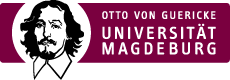 https://www.uni-magdeburg.de/en/https://www.uni-magdeburg.de/en/Study/Exchange+Programmes/Studying+as+a+WORLDWIDE+Exchange+Student.htmlАнглийский язык, Немецкий языкМеждународные отношения и политология, ФМОЭУ3-5 человек в полугодиеОсенний семестр (октябрь-март);Зимний семестр (апрель-сентябрь);Более подробная информация по срокам семестров доступна по ссылке в столбце 3.       ГерманияУниверситет г. Виадрины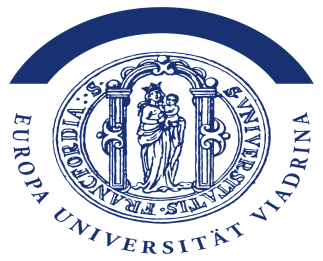 https://www.europa-uni.de/en/index.htmlhttps://www.europa-uni.de/en/internationales/Students/Incomings/Applying/Gaststudierende/index.htmlАнглийский язык, Немецкий языкЛингвистика(профиль«Перевод и переводоведение»), ПФ3-5 человек в полугодиеОсенний семестр (октябрь-март);Зимний семестр (апрель-сентябрь);Более подробная информация по срокам семестров доступна по ссылке в столбце 3.       ГерманияУниверситетг. Мюнхена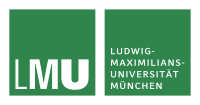 https://www.en.uni-muenchen.de/index.htmlhttps://www.en.uni-muenchen.de/students/exchange/incomings/austausch_engl/application/application/index.htmlАнглийский язык, Немецкий языкЛингвистика(профиль«Перевод и переводоведение»), ПФ3-5 человек в полугодиеОсенний семестр (октябрь-февраль);Зимний семестр (апрель-июль);Более подробная информация по срокам семестров доступна по ссылке в столбце 3.        Испания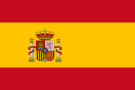 Университет г. Кадиса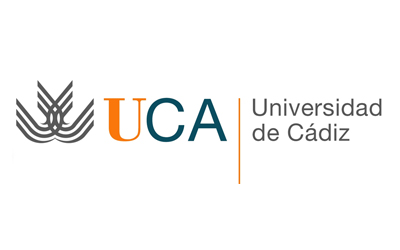 https://www.uca.es/https://internacional.uca.es/erasmus/general-incoming-registration/https://internacional.uca.es/alumnos-internacionales-y-alumnos-visitantes/https://secretariageneral.uca.es/calendarios-academicos/Английский язык, Испанский языкЛингвистика(профиль«Перевод и переводоведение»), ПФЛингвистика(профиль «Теория и методика преподавания иностранных языков и культур»), ФАЯФилология(профиль «Зарубежная филология»),ФАЯ3-5 человек в полугодиеОсенний семестр (конец сентября – февраль);Зимний семестр (февраль – июль)Более подробная информация по срокам семестров доступна по ссылке в столбце 3.         Италия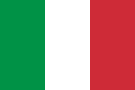 Университет г. Милана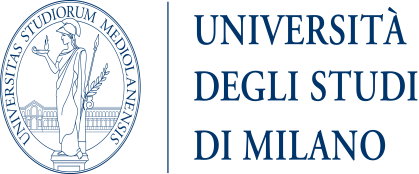 https://www.unimi.it/https://www.unimi.it/index.php/en/international/coming-abroad/international-mobility-incoming-studentshttps://www.unimi.it/index.php/en/international/coming-abroad/mobilita-internazionale/exchange-extra-eu-incoming-studentshttps://www.unimi.it/en/education/university-guidance/how-university-works/academic-calendarАнглийский язык, Итальянский языкЛингвистика(профиль«Перевод и переводоведение»), ПФЛингвистика(профиль «Теория и методика преподавания иностранных языков и культур»), ФАЯ3-5 человек в полугодиеОсенний семестр (октябрь - январь);Зимний семестр (Март-июнь)Более подробная информация по срокам семестров доступна по ссылке в столбце 3.          ИталияУниверситет г. Триеста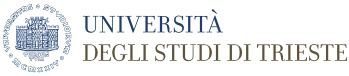 https://www.units.it/https://www2.units.it/internationalia/en/incoming/Information%20sheet%20Trieste%202019-2020.pdfhttps://www2.units.it/internationalia/en/incoming/Английский язык, Итальянский языкЛингвистика(профиль«Перевод и переводоведение»), ПФЛингвистика(профиль «Теория и методика преподавания иностранных языков и культур»), ФАЯ3-5 человек в полугодиеОсенний семестр (сентябрь-январь);Зимний семестр (февраль-июнь)Более подробная информация по срокам семестров доступна по ссылке в столбце 3.          Корея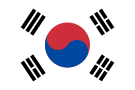 Университет иностранных языков Хангук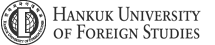 http://www.hufs.ac.kr/user/hufsrussian/index.htmlhttp://international.hufs.ac.krhttp://international.hufs.ac.kr/courses/https://wis.hufs.ac.kr/src08/jsp/fexchange/index.htmlАнглийский язык, Корейский языкЛингвистика(профиль«Перевод и переводоведение»), ПФ3-5 человек в полугодиеОсенний семестр(сентябрь-декабрь);Зимний семестр (март-июнь);Более подробная информация по срокам семестров доступна по ссылке в столбце 3.           КореяПусанский национальный университет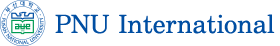 https://his.pusan.ac.kr/international_eng/index.dohttps://his.pusan.ac.kr/international_eng/41561/subview.dohttps://his.pusan.ac.kr/international_eng/41562/subview.doАнглийский язык, Корейский языкЛингвистика(профиль«Перевод и переводоведение»), ПФ3-5 человек в полугодиеОсенний семестр (сентябрь-декабрь);Зимний семестр (март-июнь)         Сербия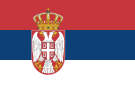 Университет г. Белграда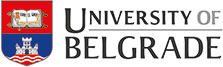 http://bg.ac.rs/en/index.phphttps://mobion.bg.ac.rs/howtoapply/before-mobilityhttp://bg.ac.rs/en/international/mobility.phphttps://mobion.bg.ac.rs/howtoapply/requireddocumentshttps://mobion.bg.ac.rs/howtoapply/otherinfoАнглийский язык, Сербский языкЛингвистика(профиль «Теория и методика преподавания иностранных языков и культур»), ФАЯФилология(профиль «Зарубежная филология»),ФАЯ3-5 человек в полугодиеОсенний семестр (октябрь-январь);Зимний семестр (март-июнь)Более подробная информация по срокам семестров доступна по ссылке в столбце 3.       Таиланд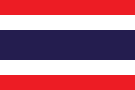 Университет Тхаммасат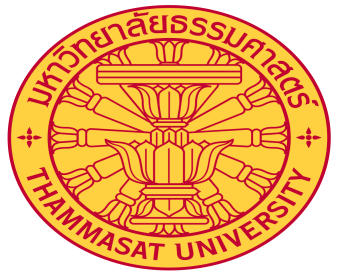 https://tu.ac.th/enhttp://oia.tu.ac.th/index.php?option=com_content&view=article&id=371&Itemid=382Английский язык, Тайский языкЛингвистика(профиль«Перевод и переводоведение»), ПФЛингвистика(профиль «Теория и методика преподавания иностранных языков и культур»), ФАЯФилология(профиль «Зарубежная филология»),ФАЯ3-5 человек в полугодиеОсенний семестр (август-декабрь);Зимний семестр (январь-май)Более подробная информация по срокам семестров доступна по ссылке в столбце 3.        Франция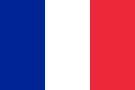 Университет Экс-Марсель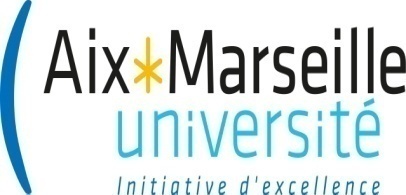 https://www.univ-amu.fr/https://www.univ-amu.fr/en/public/study-amu-part-exchange-programhttps://suio.univ-amu.fr/etablir-sa-convention-stageАнглийский язык, Французский языкЛингвистика(профиль «Теория и методика преподавания иностранных языков и культур»), ФРГЯ3-5 человек в полугодиеОсенний семестр (сентябрь-декабрь);Зимний семестр (январь-июнь)Более подробная информация по срокам семестров доступна по ссылке в столбце 3.        ФранцияУниверситет ИНАЛЬКО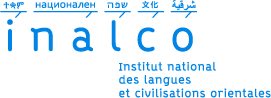 http://www.inalco.frhttp://www.inalco.fr/en/international/foreign-studentsАнглийский язык, французский языкЛингвистика(профиль«Перевод и переводоведение»), ПФ3-5 человек в полугодиеОсенний семестр (сентябрь-декабрь);Зимний семестр (январь-июнь)Более подробная информация по срокам семестров доступна по ссылке в столбце 3.        ФранцияУниверситет г. Руана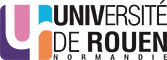 http://www.univ-rouen.frhttp://rouenuniversity.univ-rouen.fr/en/node/122Английский язык, Французский языкЛингвистика(профиль«Перевод и переводоведение»), ПФ3-5 человек в полугодиеОсенний семестр (сентябрь-декабрь);Зимний семестр (январь-июнь)Более подробная информация по срокам семестров доступна по ссылке в столбце 3.        ФранцияУниверситетг. Гренобля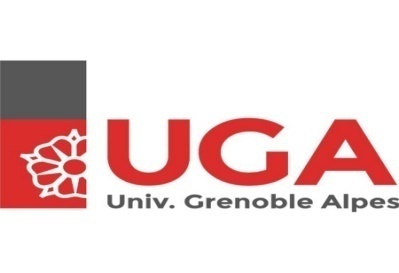 https://www.univ-grenoble-alpes.frhttps://www.univ-grenoble-alpes.fr/international/study-or-intern-at-the-uga/come-on-exchange/Английский язык, Французский языкЛингвистика(профиль«Перевод и переводоведение»), ПФ3-5 человек в полугодиеОсенний семестр (сентябрь-декабрь);Зимний семестр (январь-июнь)Более подробная информация по срокам семестров доступна по ссылке в столбце 3.       Хорватия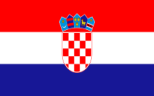 Университет г. Задара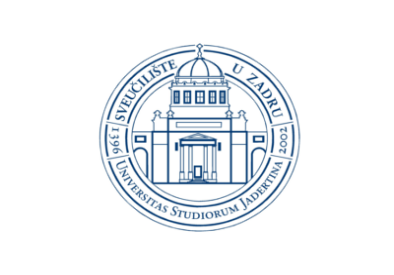 http://www.unizd.hr/Default.aspxhttp://www.unizd.hr/eng/international-relations/student-mobilityАнглийский язык, Хорватский языкЛингвистика(профиль «Теория и методика преподавания иностранных языков и культур»), ФАЯФилология(профиль «Зарубежная филология»),ФАЯ3-5 человек в полугодиеОсенний семестр (октябрь-январь);Зимний семестр (март-июнь)Более подробная информация по срокам семестров доступна по ссылке в столбце 3.     Швейцария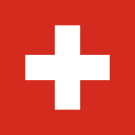 Университет г. Женевы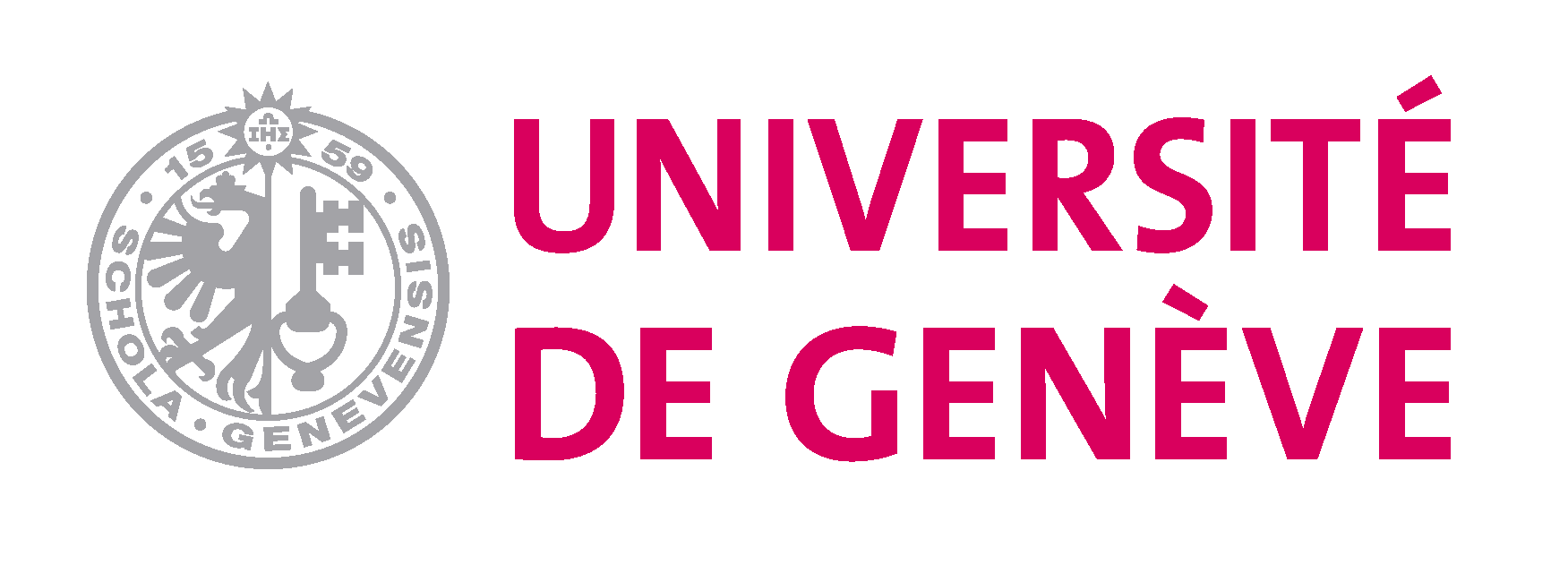 https://www.unige.chhttps://www.unige.ch/international/en/incoming/international-non-erasmus-students/https://www.unige.ch/international/en/incoming/international-non-erasmus-students/3-registration-and-deadlines/application-deadlines/Английский язык, Немецкий язык, Французский языкЛингвистика(профиль«Перевод и переводоведение»), ПФ3-5 человек в полугодиеОсенний семестр (сентябрь-февраль);Зимний семестр (февраль-июнь)Более подробная информация по срокам семестров доступна по ссылке в столбце 3.    ШвейцарияУниверситетг. Базеля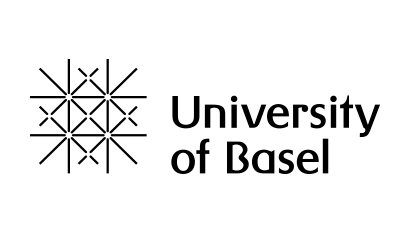 https://www.unibas.ch/dehttps://www.unibas.ch/en/Studies/Mobility/Mobility-Global/In-Coming.htmlhttps://www.unibas.ch/en/Studies/Dates-Events/Semester-Dates.htmlАнглийский язык, немецкий язык, Французский языкЛингвистика(профиль«Перевод и переводоведение»), ПФ3-5 человек в полугодиеОсенний семестр (август-январь);Зимний семестр (февраль-июль)Более подробная информация по срокам семестров доступна по ссылке в столбце 3.           Япония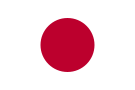 Университет Кобе Гакуин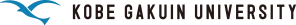 https://www.kobegakuin.ac.jp/english/https://www.kobegakuin.ac.jp/english/exchanges/exchange-students.htmlАнглийский язык, Японский языкЛингвистика(профиль«Перевод и переводоведение», профиль «Зарубежное регионоведение»), ПФ3-5 человек в полугодиеОсенний семестр (сентябрь-январь);Зимний семестр (апрель-июль);Более подробная информация по срокам семестров доступна по ссылке в столбце 3.